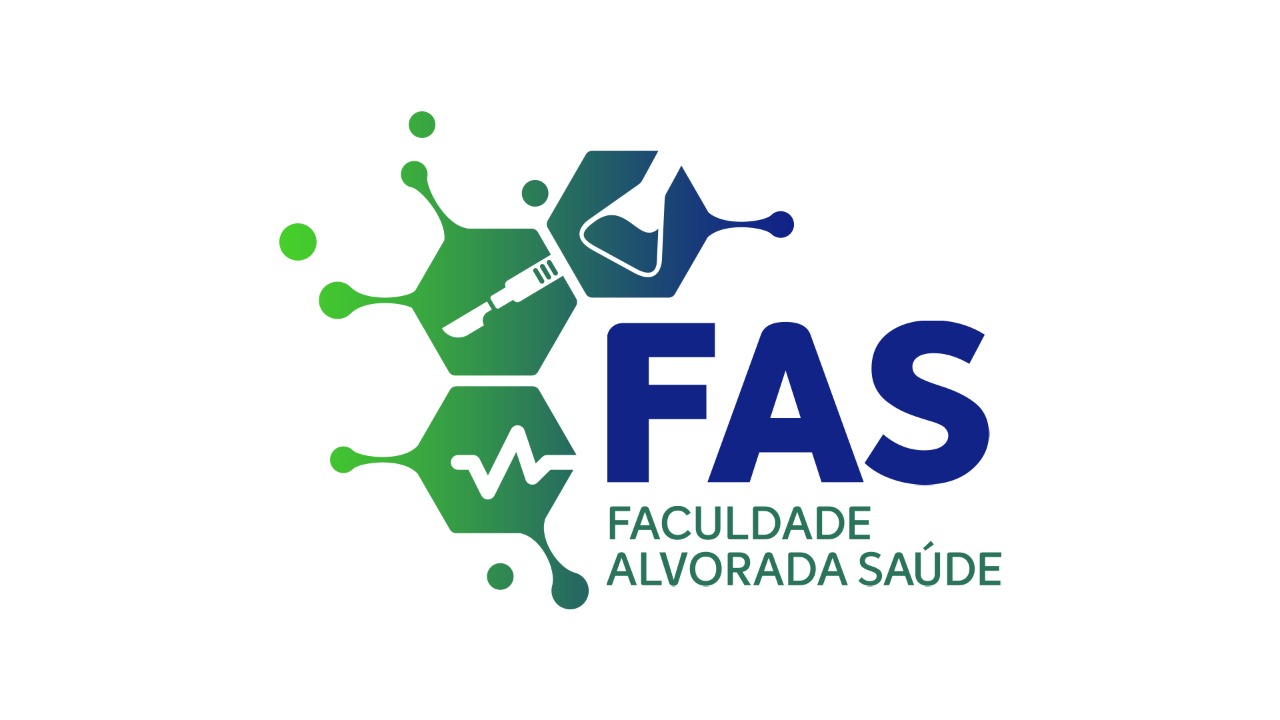 CEUA (COMISSÃO DE ÉTICA NO USO DE ANIMAIS) COORDENAÇÃO DE PESQUISA E EXTENSÃO São Paulo, ____ de ____ de _____. Por meio deste, o ___(LABORATÓRIO DE CRIAÇÃO ANIMAL, HOSPITAL  VETERINÁRIO, FAZENDA EXPERIMENTAL, ETC)____ da FACULDADE  ALVORADA SAÚDE confere anuência para utilização do espaço físico do local, para realização  do projeto intitulado “__________” sob coordenação do (a) _____________, a ser  executado no período de _________ com a espécie animal ___________. ____________________________________ Responsável pelo local E-mail: Telefone: